10 ЗАСЕДАНИЕ 1 СОЗЫВАВ соответствии с Федеральным законом от 02.03.2007 №25 «О муниципальной службе в Российской Федерации», Законом Чувашской Республики от 05.10.2007 №62 «О муниципальной службе в Чувашской Республике», Собрание депутатов Козловского муниципального округа Чувашской РеспубликиРЕШИЛО:1. Признать утратившим силу решение Собрания депутатов Козловского муниципального округа Чувашской Республики от 26.12.2022 №5/108 «Об утверждении Реестра должностей муниципальной службы в Козловском муниципальном округе Чувашской Республики».2. Настоящее решение подлежит опубликованию в периодическом печатном издании «Козловский вестник» и размещению на официальном сайте Козловского муниципального округа в сети «Интернет».3. Настоящее решение вступает в силу после его официального опубликования.Председатель Собрания депутатовКозловского муниципального округаЧувашской Республики  						          	Ф.Р. ИскандаровГлава Козловского муниципального округаЧувашской Республики           						 А.Н. Людков ЧĂВАШ РЕСПУБЛИКИ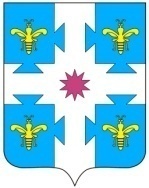 ЧУВАШСКАЯ РЕСПУБЛИКАКУСЛАВККА МУНИЦИПАЛЛĂ ОКРУГӖHДЕПУТАТСЕН ПУХӐВĔЙЫШĂНУ10.02.2023 7/134 №Куславкка хулиСОБРАНИЕ ДЕПУТАТОВКОЗЛОВСКОГОМУНИЦИПАЛЬНОГО ОКРУГАРЕШЕНИЕ 10.02.2023 № 7/134город КозловкаО признании утратившим силу решения Собрания депутатов Козловского муниципального округа Чувашской Республики от 26.12.2022 №5/108 «Об утверждении Реестра должностей муниципальной службы в Козловском муниципальном округе Чувашской Республики»